Managing my Income and Expenditure Day to DayUnfortunately in life, we do not have unlimited access to income and must be wise when choosing our expenditure. It is therefore important to make sensible financial choices throughout our life so that we have enough money for when we need it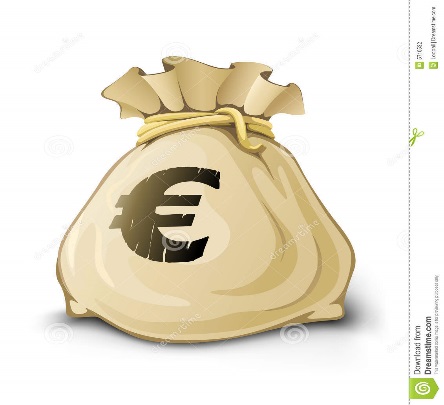 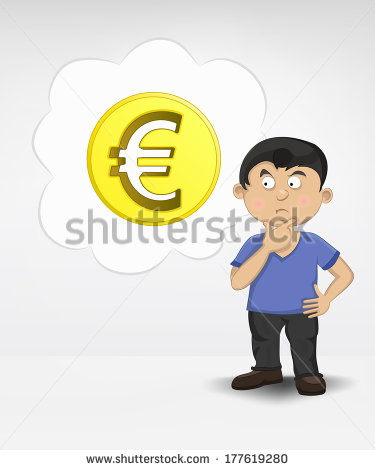 In Business Studies, we will learn how to manage finances properly and this will help us throughout our lives to:Make smart purchases and don’t waste moneyGrow our incomeBorrow wiselyReduce tax billsUnderstand services available from banksAs we keep a record of our income and expenditure, we usually use the money we have to spend on needs and wantsNeeds: Essential items required to survive. Examples would be food and waterWants: Items in addition to our needs, such as designer clothes, I-Pads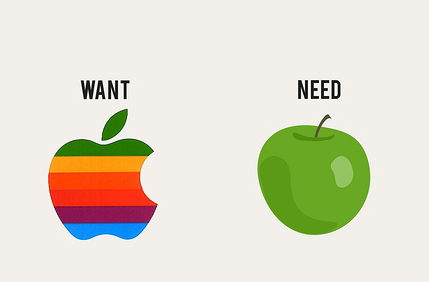 Spend a few minutes in pairs discussing your needs and wants as 1st Year Business Students at Coláiste Na Mí and draw up a listFinancial Life Cycle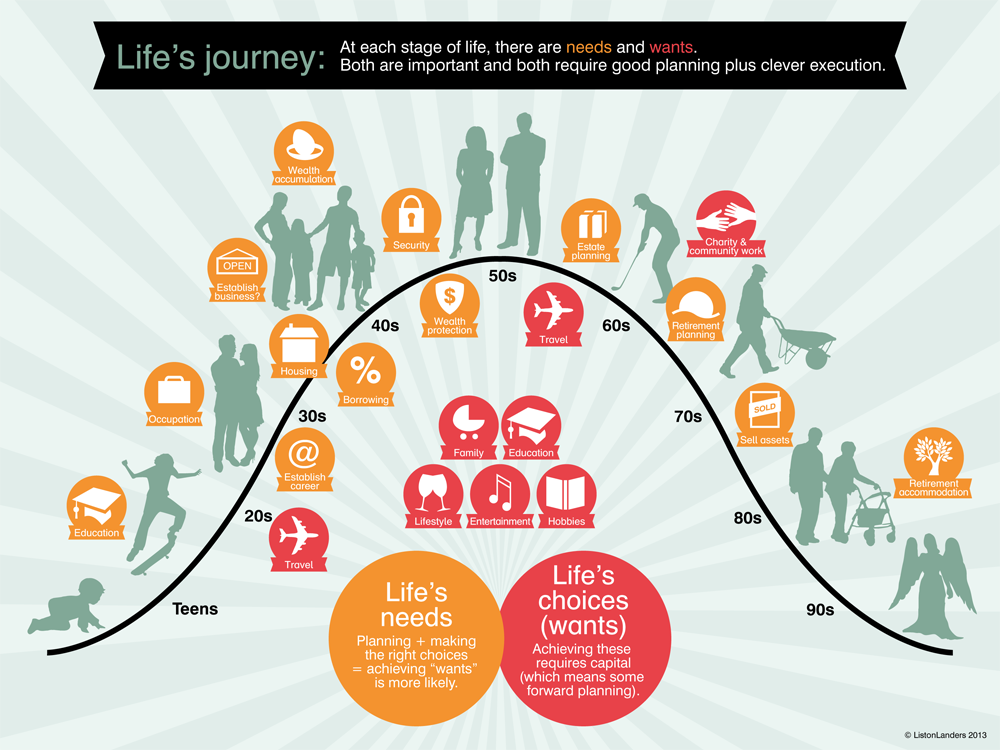 A financial life cycle is a series of stages which most people pass through during their lives. Each stage is different in terms of financial goals, income, spending, and riskFinancial Life CycleStage 1- Childhood (0-12)We live at home, our parents/guardians look after us. We have little income, other than gifts or pocket moneyStage 2- Teenage and young adult (13-20)We still live at home, we might have additional income through pocket money/gifts or part-time jobsStage 3- Start a career/getting a place to live (20-30)Most people have finished college and have their first full time jobs in their early 20’s and start to pay income tax. With regular income, you can start to buy the things you need and want. During this time, most people move out of the family home and get a place for themselvesStage 4- Growing a career/family (30-65)Having children and the expenses that go with that, this is usually the stage where people will earn most of their incomeStage 5- Retirement (65+)Most people don’t work their entire adult lives and will retire. This is why having a pension plan is important- which people will have paid into during their adult working lifeThe Analysed Cash BookThe analysed cash book allows us to record our actual income and expenditure that happens in a given period (example a week in March) by preparing household accounts. When completing cash accounts we:Record money coming in on the left side and call it a DEBITRecord money going out on the right side and call it a CREDITOur accounts are recorded in a T- Account style 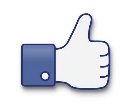 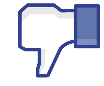   Debit (+) this is anything we receive.          Credit (-) this is anything we pay out.Let’s take a look at a basic cash book for a family for the week 01-08 of March.	Debit: Money Coming In +				Credit: Money Going Out -Here you can see that all money received is on the debit side, and all payments or money going out is on the credit side. The balance c/d figure is the amount left over (closing cash for that time period). It is calculated by subtracting the total in the debit column from the total in the credit column and is then used to balance this account. As you are familiar with from doing budgets, this closing cash (balance c/d)will be the next month’s opening cash (balance b/d).Balance the following Cash AccountsWeek ending 08/04Week ending 15/05Week ending 19/04Practice Question 1Now let’s attempt a simple T- Account question in our copies for the Smith Family for the week 14th -21st of October 2016.14/10 Cash on Hand €300 (Balance b/d from last month)15/10 Received Wages €120016/10 Paid for Insurance €10017/10 Paid Groceries €10017/10 Child Benefit €15018/10 Childcare €14020/10 Wages 60021/10 Car Repayments €550*Remember to use appropriate headings and columnsWhat does the final balance figure tell us?Practice Question 2The Leary Family have a weekly income of €200. For the 7 days ending 7 June 2016 their expenditure was as followsJune 1 Groceries €23June 2 Rent €55June 4 Groceries €15June 6 Entertainment €20June 6 Bought Skirt in TopShop €20June 6 New pair of Kicks €50*Remember to use appropriate headings and columnsWhat does the final balance figure tell us?Categorising our Transactions using the Cashbook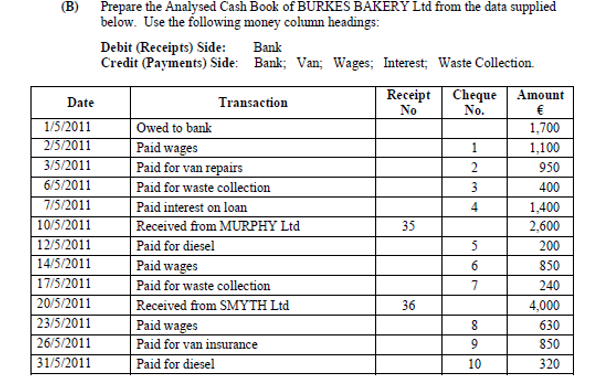 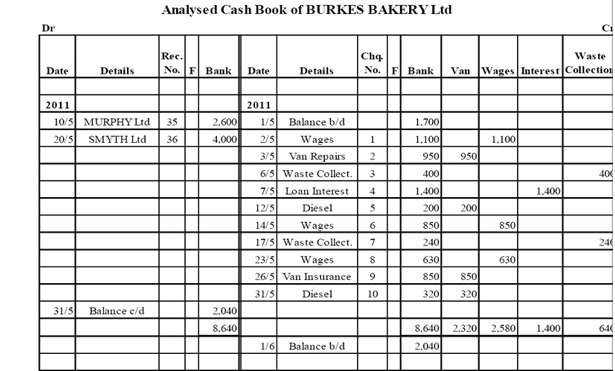 Practice Question 3The Smith family lodge money into their bank account and pay all their bills by cheque. During the first two weeks of January 2014, the family had the following household transactions. Write up an Analysed Cash Book using the following headings:Debit: BankCredit: Bank, Groceries, Car, Light and Heat, Entertainment, OtherJan 1 Opening Balance €625Jan 2 Heating Oil €285 Cheque Number 1Jan 3 Groceries €125 Cheque Number 2Jan 5 Received Salary €1250Jan 7 Went to the cinema and Nandos €90 Cheque Number 3Jan 8 Paid Petrol €35 Cheque Number 4Jan 9 Paid ESB Bill €125 Cheque Number 5Jan 10 Paid €220 for new tyres Cheque Number 6Jan 11 Paid doctors bill €85 Cheque Number 7Jan 12 Receive Salary €1050Jan 13 Paid Mortgage €650 Cheque Number 8Contra Entries These are entries that require us to make a debit entry and a credit entry for the one transaction.For example, if you walk up to an ATM and withdraw €20 from your bank account, you would debit your own cash account (cause it to increase) as you now have an increase of €20 and credit your bank account (this is paid out of the bank) as it has now reduced by €20. Date DetailsFTotalDateDetailsFTotal01/03Wages60002/03Groceries6006/03Child Benefit35004/03Esb15008/03Wages60007/03Mortgage30008/03Balance C/D10401050155009/03Balance B/D1040DateDetailsFTotalDate Details FTotal2014€€April 1Balance b/d225April 5Groceries95April 4Wages370April 6Electricity110April 7Clothes100DateDetailsFTotalDate Details FTotal2014€€May 8Balance b/dR 1400May  9GroceriesChq 1100May 10SalaryR2220May 11StationaryChq 225May 13 TelephoneChq 3120May 14TV LicenceChq 4200DateDetailsFTotalDate Details FTotal2014April 12Balance b/d100April 5Groceries195April 14Wages270April 6Electricity210April 7Clothes300